Resume 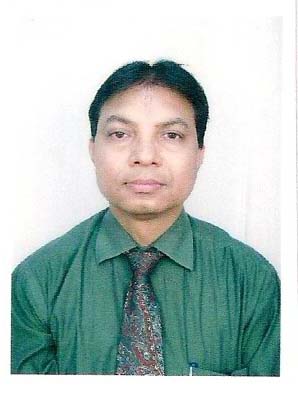 A renowned Editor, Writer, Translator and Administrator, having good command over English and Hindi both the languages along with good knowledge of Sanskrit and Urdu. Published more than 50 books from leading publishers such as Rajkamal, Radhakrishna, Vaani,  Prabhat, Rajpal & Sons, Hind Pocket Books, etc., and 500+ articles in all the leading magazines/newspapers, etc. Brief bio data 1. Name: 		Dr. Suresh Kumar	Pen Name: Suresh Kant          2. Date of Birth: 	16.06.19563. Address:	               7-H, Himalaya Legend, Nyay Khand- 1, Indirapuram, Ghaziabad, Uttar Pradesh – 2010144. Contact No.:	9582273875, 96505075075. Email Id:		drkumar.56@gmail.com; drsureshkant@gmail.com4. Examinations Passed: 5. Working Experience:1. Working as the Managing Editor (Hindi) in Hind Pocket Books Pvt. Ltd., Noida w.e.f.      15.05.2014. 2. Worked as the Editor (Hindi) of the renowned career magazine Competition Success Review     (CSR), New Delhi w.e.f. 14.02.2011 to 08.05.2014.3. Worked as the Deputy General Manager (Official Language) in State Bank of India, Corporate     Centre, Mumbai w.e.f.  11.01.2001 to 20.05.2010. 4. Worked as the Assistant General Manager (Official Language) in Reserve Bank of India,      Central Office, Mumbai w.e.f.  14.03.1980 to 10.01.2001.     8. Publications: 		1) I am a renowned Hindi Writer. I wrote regularly in magazines such as Dharmyug, Saaptahik Hindustan, Saarika, Ravivaar, Dinmaan, Hindi Express, Parag, Mela etc. during the time of their publication. I wrote a famous management column “Prabandhaknaamaa’ and a satiric column ‘Arthsatya’ in Hindi’s first business daily ‘Amar Ujala Kaarobaar’ for several years. Presently writing in Kaadambini, India Today, Outlook, Nav Bharat Times, Amar Ujala, Raj Express, RBI’s banking journal ‘Banking Chintan-Anuchintan’, IBA’s monthly journal ‘The Indian Banker’ etc. and a daily satiric column ‘Arthsatya’ in Sunstar, a daily newspaper published from New Delhi and Raipur.2) I have published more than 500 articles in different magazines and newspapers and more than 50 books by leading Hindi Publishers such as Rajkamal Prakashan, Radhakrishna Prakashan, Prabhat Prakashan, Vaani Prakashan, Rajpal & Sons, Hind Pocket Books, etc. 9. Awards: 	I have been awarded by Saahitya Kala Parishad, Delhi; Hindi Academy, Delhi (Twice); Uttar Pradesh Hindi Sansthan, Lucknow; Ministry of Finance and Ministry of Home Affairs, Govt. of India, New Delhi etc. for excellent writing.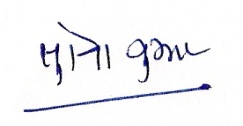      July 06, 2015                	                                                                                                     (Signature)A list of some of my books is given below:Sr.No.	Title of the book	Whether Sole	Name of Publisher 	Year of		ISBN/ISSNAuthor or				publication	No.Co-author 				------------------------------------------------------------------------------------------------------------------------------------------1. ब से बैंक	 		Sole Author	Rajkamal Prakashan,	1980, 90, 97,	81-7178-095-4(व्यंग्य-उपन्यास) 				New Delhi		2003		81-267-0652-X2. अफसर गये बिदेस 		Sole Author	Parag Prakashan,		1982, 87(व्यंग्य-संकलन)				New Delhi  3. पड़ोसियों का दर्द 		Sole Author	Prabhat Prakashan,	1984, 87(व्यंग्य-संकलन)				New Delhi4. युद्ध 				Sole Author	Prabhat Prakashan,	1984       (उपन्यास)					New Delhi 5. प्रतिशोध			Sole Author	Abhiruchi Prakashan,	1985, 96(नाटक) 					New Delhi6. उत्तराधिकारी 			Sole Author	Bhasha Bharti Prakashan,	1986        (कहानी-संकलन)				New Delhi	7. जीनियस			Sole Author	Sanmarg Prakashan,	1986    (उपन्यास)  					New Delhi8. कुट्टी 				Sole Author	Radhakrishna Prakashan,	1986, 2000	      (बाल-कहानियाँ)				New Delhi9. रोटी कौन खाएगा 		Sole Author	Parag prakashan,		1988, 89 (बाल-कहानियाँ)				New Delhi10. बलिहारी गुरु 			Sole Author	Satsahitya Prakashan,	1988, 90		(व्यंग्य-संकलन)				New Delhi11. नवाब साहब 			Sole Author 	Satsahitya Prakashan,	1988, 90	        (उपन्यास) 					New Delhi12. धम्मं शरणम्			Sole Author	Rajkamal Prakashan,	1989, 2003	81-267-0653-8(ऐतिहासिक उपन्यास)				New Delhi13. चलो, चाँद पर घूमें 		Sole Author	Pratibha Pratishthan,	1990, 1998 	81-85827-51-6(बाल-गीत)  					New Delhi14. गिद्ध 			Sole Author	Pratibha Pratishthan,	1993(कहानी-संकलन)				New Delhi15. खंड-खंड पाखंड 		Sole Author	Srishti Prakashan,		1995(निबंध-संकलन)				Kanpur16. बैंकों में हिंदी का प्रयोग 	Sole Author	Rajpal & Sons,		1995		81-7028-122-X(राजभाषा)					New Delhi17-20. विश्वप्रसिद्ध कहानियाँ	Editor		Granth Akadmi,		1996		81-85826-35-8/	(चार भाग)  					New Delhi				36-6/37-4/39-021. फिरंगी 			Sole Author	Granth Akadmi		1997		81-85826-52-8 (उपन्यास)					New Delhi  						 22. नरेंद्र कोहली : विचार 		Sole Author	Vaani Prakashan,		2000और व्यंग्य (समीक्षा)				New Delhi 23. हिंदी गद्य लेखन में 		Sole Author	Radhakrishna Prakashan,	2004		81-7119-879-1व्यंग्य और विचार (शोध)			New Delhi24. कुशल प्रबंधन के सूत्र		Sole Author	Radhakrishna Prakashan,	2001, 04,	81-7178-702-9 (मैनेजमेंट)					New Delhi 		2007, 12	        978-81-8361-142-8 	25. प्रबंधन के गुरुमंत्र 		Sole Author	Radhakrishna Prakashan,	2005		81-8361-016-1 (मैनेजमेंट)					New Delhi 		2007, 12        978-81-8361-140-4 	26. सफल प्रबंधन के गुर		Sole Author	Radhakrishna Prakashan,	2005		81-8361-017-X (मैनेजमेंट)					New Delhi 		2007, 12	        978-81-8361-141-1 	27. उत्कृष्ट प्रबंधन के रूप 	Sole Author	Radhakrishna Prakashan,	2005		81-8361-015-3 (मैनेजमेंट)					New Delhi  		2007, 12        978-81-8361-138-128. आदर्श प्रबंधन के सूक्त 	Sole Author	Radhakrishna Prakashan,	2005		81-8361-018-8 (मैनेजमेंट)					New Delhi		2007, 12        978-81-8361-139-829. अर्थसत्य			Sole Author	Medha Books,		2010	        978-81-8166-359-7	(व्यंग्य-संकलन) 				New Delhi30. हिंदी हास्य व्यंग्य संकलन 	Co-author	National Book Trust,	1997	               81-237-2055-6	   (हास्य-व्यंग्य)					New Delhi31. Encyclopedic Dictionary of	Co-author	Ocean Books Pvt. Ltd., 	2005, 06		81-88322-75-X       Banking and Financial Terms			New Delhi   (Dictionary)				32. प्राचीन भारत में बैंकिंग 	Sole Author	Abhiruchi Prakashan,	2002   शब्दावली का स्वरूप 				New Delhi         (शोध)  33. देसी मैनेजमेंट 		Sole Author	Hind Pocket Books,	2015	        978-81-216-2048-2	       (व्यंग्य-संकलन)              			New Delhi34. “मैं खुश हूँ” जीवन-मंत्र 	Translator	Jaico Publishing House, 	2012	        978-81-8495-323-7	       (Translation of Ryuho Okawa’s			Mumbai       famous book “I’m Fine” Spirit”) 35. सफलता के सूत्र 		Translator	Jaico Publishing House, 	2013	        978-81-8495-431-9	   (Translation of John Leach’s			Mumbai       famous book “The Success factor”) Name of ExaminationUniversity/ BoardYearDivision% of marksSubjects offeredRemarksHigher Sec.C.B.S.E1972      I64.75Hindi, English, Sanskrit, History & EconomicsDistinction in Hindi & SanskritB. A. (Honors)University of Delhi1975      II59.12Main-Hindi, Subsidiary-English & EconomicsM. A. University of Delhi1978      I62.75Hindi2nd position in the UniversityP. G. Diploma in JournalismUniversity of Rajasthan, Jaipur1982      II51.00JournalismPh. D. University of Rajasthan, Jaipur1999हिंदी गद्य लेखन में व्यंग्य और विचार 